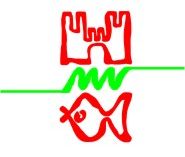 OSNOVNA ŠOLA JOŽETA GORJUPA KOSTANJEVICA NA KRKI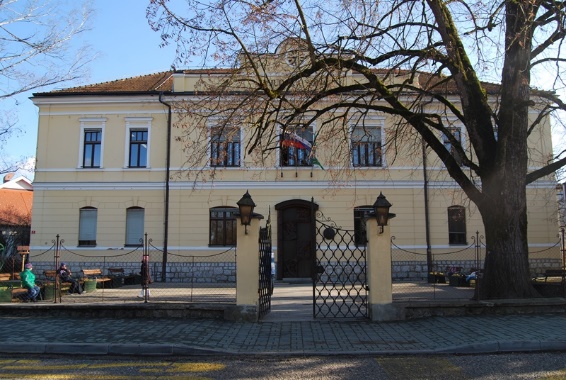 POLFINALE DRŽAVNEGA PRVENSTVA V ODBOJKI ZA STAREJŠE UČENCETEHNIČNI BILTENKostanjevica na Krki, 22. 3. 2017TEHNIČNE INFORMACIJE O TEKMOVANJUORGANIZATOROsnovna šola Jožeta Gorjupa Kostanjevica na KrkiGorjanska cesta 28311 Kostanjevica na KrkiRAVNATELJICA: Melita Skušek, melita.skusek@guest.arnes.siVODJA TEKMOVANJA: Janja Bučar, janjabucar5@gmail.comDATUM IN KRAJ TEKMOVANJATekmovanje bo v sreda, 22. 3. 2017, s pričetkom ob 9.30 v Osnovni šoli Jožeta Gorjupa Kostanjevica na Krki.UDELEŽENCI TEKMOVANJA1. OŠ OREHEK KRANJ, vodja: Matej Fojkar matej.fojkar@osorehek.si2. OŠ ŽUŽEMBERK, vodja: Bojan Brulec  bojan.brulec@guest.arnes.si3. OŠ JOŽETA GORJUPA KOSTANJEVICA NA KRKI, vodja: Ervin Felicijan, e-pošta:  ervin.felicijan@guest.arnes.siURNIK TEKMOVANJA8.45 – 9.15 PRIHOD EKIP IN OGREVANJE9.15 SESTANEK VODIJ9.30 OTVORITEV TEKMOVANJA10.00 PRIČETEK TEKMOVANJA13.30 ZAKLJUČEK TEKMOVANJA IN PODELITEV PRIZNANJPRAVILAVse tekme se odigrajo na 2 dobljena niza do 25 točk z najmanj dvema točkama razlike. Tretji, odločilni niz se igra do 15 točk z najmanj dvema točkama razlike. Mreža je visoka 224 cm.Igra se po pravilih Odbojkarske zveze Slovenije. Ob enakem številu točk dveh ali več ekip se vrstni red določi na podlagi števila osvojenih točk, količnika vseh nizov in količnika vseh točk, medsebojne tekme.V polfinale se uvrsti zmagovalna ekipa četrtfinala.RAZPORED TEKEM1. TEKMA: OŠ Jožeta Gorjupa Kostanjevica na Krki : OŠ Orehek Kranj2. TEKMA: OŠ Jožeta Gorjupa Kostanjevica na Krki : OŠ Žužemberk3. TEKMA: OŠ Žužemberk : OŠ Orehek KranjPREDSTAVITEV ŠOL IN NJIHOVIH EKIPOSNOVNA ŠOLA JOŽETA GORJUPA KOSTANJEVICA NA KRKITam, kjer se nižinski Krakovski gozd počasi vzpenja v hribovite, zelene Gorjance, leži Kostanjevica na Krki. Je edino in najmanjše mesto na otoku v Sloveniji, ki se ga je zaradi pogostih poplav v preteklosti prijelo ime Dolenjske Benetke. Koroški vojvoda Bernard Spanheim, ki je leta 1252 dal naselju mestne pravice, je v bližini svoje trgovske postojanke ustanovil tudi cistercijanski samostan. Danes ima v njem svoj sedež Galerija Božidar Jakac, okolico samostana pa krasijo mojstrovine, nastale na kiparskih simpozijih Forma viva. Težko bi našli koga, ki ob pogledu na leno reko Krko, na sprehodu skozi staro mestno jedro, pri ogledu galerijskih zbirk ali proučevanju naravne in kulturne dediščine kraja, ne bi našel nekaj zase. Mehka dolenjska pokrajina s Krko, vinorodnimi griči, med katerimi se vije Podgorjanska vinska cesta, vabi ribiče, lovce, pohodnike, ljubitelje redkih ptic, da (jo obiščejo in) se naužijejo njene lepote. Ljubitelji kraških skrivnosti pa prav gotovo ne bodo prezrli  Kostanjeviške jame.                                                                                                             Ko je bilo staremu šolskemu poslopju, zgrajenemu leta 1906, prizidan, leta 1982, še novi del stavbe, so bili ustvarjeni pogoji za kakovostno vzgojno izobraževalno delo in prehod na enoizmenski pouk. Ob tej priložnosti je šola dobila ime po domačem slikarju Jožetu Gorjupu, ki ga nosi tudi danes. Na njenih hodnikih obstaja od leta 1956 stalna razstava likovnih del. To je izjemen primer prve šolske umetnostne galerije v Sloveniji. Gorjupova galerija, ki deluje od leta 1974 pod okriljem Galerije Božidar Jakac, je zaradi prepleta pedagoškega dela z muzejsko dejavnostjo posebnost v evropskem prostoru.                                                                                                                                                  Danes je naša ustanova, ki jo obiskuje 218 učencev in v sklopu katere je tudi otroški vrtec, vključena v številne projekte med katerimi bi izpostavili Zdrav življenjski slog, Ekošola, Zdrava šola, Evropa v šoli, Tradicionalni slovenski zajtrk, Rastem s knjigo, Bralna pismenost, Shema šolskega sadja in zelenjave, Profesionalni razvoj strokovnih delavcev, »Mladim se dogaja«, 26. Dnevi evropske kulturne dediščine in Preventivni mozaik Posavja. Učencem ponuja tudi veliko interesnih dejavnosti v katere se lahko vključujejo. Na športnem področju prevladuje odbojka, ker v kraju deluje tudi Odbojkarski klub.Dobrodošlica vsem, z željo, da bi v športnem duhu dosegli zastavljene cilje.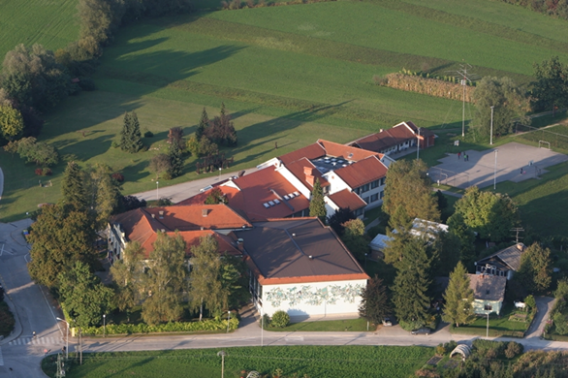 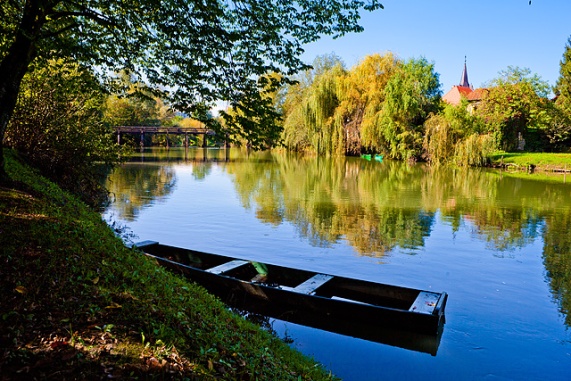 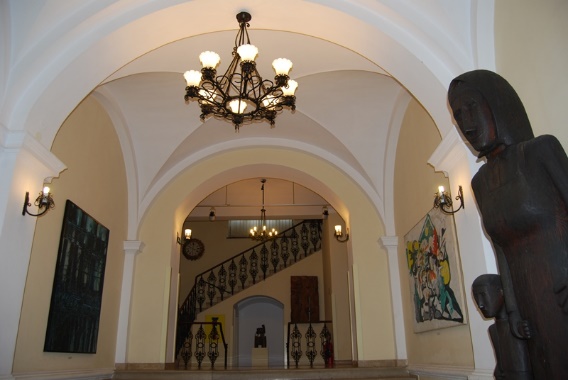 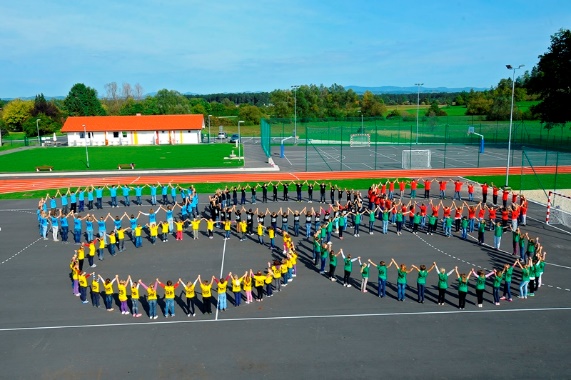 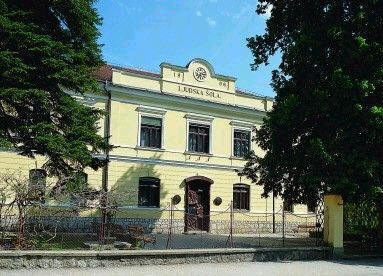 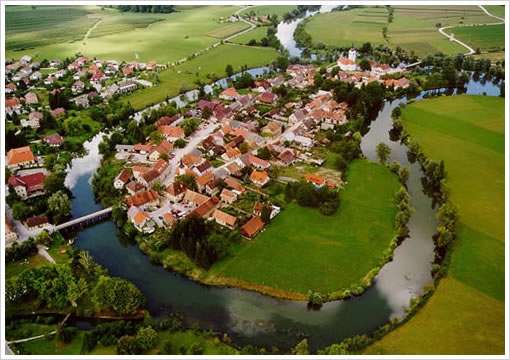 PODATKI O EKIPIPODATKI O VODJI EKIPEIme in priimek:		ERVIN FELICIJANe-pošta:		ervin.felicijan@guest.arnes.siPODATKI O TEKMOVALCIHIme in priimek					Letnica rojstvaGAŠPAR BENJAMIN			2002JANŠKOVEC LOVRO			2002PETRETIČ MIHA				2002STRAJNAR TIM				2002ŠTEFANIČ ANDRAŽ			2002TOMŠIČ BLAŽ				2002TOMŠIČ URBAN				2004TURK DAVID AMADEUS			2002UNETIČ ENEJ				2003ZAGORC ERIK				2002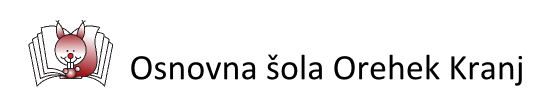 OSNOVNA ŠOLA OREHEK KRANJ OŠ Orehek Kranj je ena od osmih osnovnih šol v Mestni občini Kranj. Deveta je šola s prilagojenim programom. Naša šola se po velikosti oziroma številu učencev uvršča v sredino med kranjskimi šolami. V letošnjem šolskem letu imamo skupaj 568 učencev – 482 v matični šoli na Orehku in 85 v podružnični šoli v Mavčičah. Pod upravljanje šole sodi tudi vrtec, ki ima skupaj 194 otrok – 88 v vrtcu na Orehku in 106 v vrtcu Mavčiče.Naša šola je v občini in širše na Gorenjskem prepoznavna po zgodnjem učenju tujih jezikov in po pestri izbiri učenja tujih jezikov. Za takšno usmeritev smo leta 2005 prejeli Evropsko jezikovno priznanje. Istega leta smo prejeli tudi Kumerdejevo nagrado, ki je najvišje slovensko priznanje za uvajanje inovacij v šolski sistem in za vsesplošno razvojno – ustvarjalno sodelovanje z zavodom za šolstvo.Naša šola daje poleg prizadevanju za kvaliteten pouk, velik poudarek vzgojnemu delovanju šole, zato že skoraj 20 let izvajamo v šoli vzgojni program Razvijanje pozitivnega samovrednotenja v šolskem okolju, pred tremi leti pa smo se vključili v mednarodni program Etika in vzgoji in izobraževanju. Zaradi takšne usmeritve se v našo šolo vpisuje skoraj 20% učencev iz drugih šolskih okolij.Pri našem učno-vzgojnem prizadevanju zelo visoko cenimo tudi športno udejstvovanje naših učencev. Ker menimo, da je redne športne vzgoje v predmetniku premalo, organiziramo vsako jutro rekreacijo za učence od 1. do 9. razreda. Od vsega začetka izvajamo program Zdrav življenjski slog, v katerega so vključeni skoraj vsi učenci razredne stopnje. Nadstandard šole je tudi brezplačno učenje plavanja učencev 1., 3. in 6. razreda. Za vse učence od 1. do 8. razreda organiziramo šolo v naravi.Poleg rednega programa naši učitelji športa izvajajo različne interesne dejavnosti s področja športa in poleg klubskih trenerjev pripravljajo učence na šolska, občinska, regijska in državna tekmovanja. Veliko učencev zadnjega triletja izbere izbirni predmet s področja športa. Med različnimi tekmovanji pa so med učenci najbolj priljubljene prijateljske tekme z učitelji. Prepričani smo, da tudi s to obliko sodelovanja veliko prispevamo k dobrim odnosom med učenci in učitelji.Ivka Sodnik, ravnateljica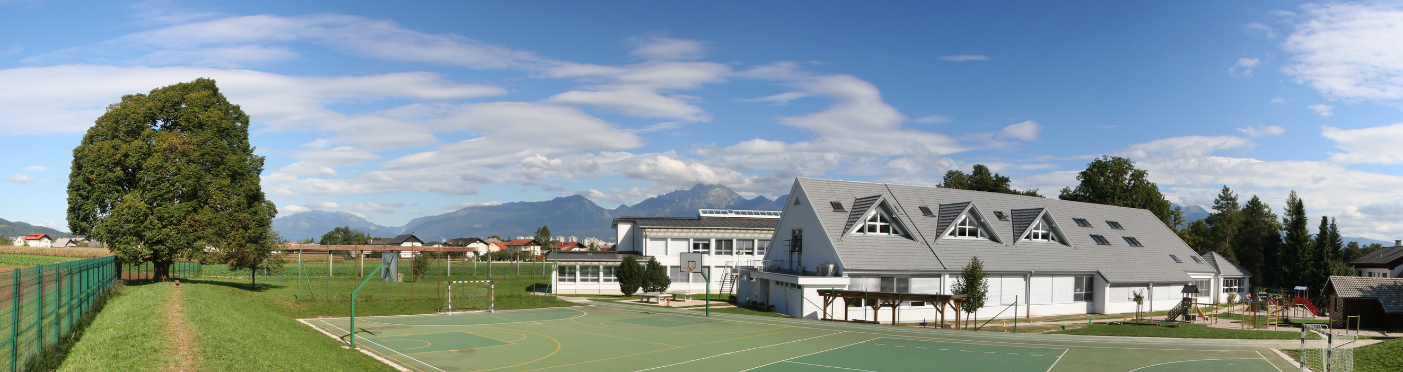 PODATKI O EKIPIPODATKI O VODJI EKIPEIme in priimek: MATEJ FOJKARe-pošta: matej.fojkar@osorehek.si		PODATKI O TEKMOVALCIH1. DRAKSLAR MIHA		20022. FAJFAR MATIC		20023. FLAJNIK JANŽ		20024. KRELJ ROŽLE		20025. LUKAN JAN			20036. OSOJNIK LUKA		20027. POGAČNIK ERNEST		20028. REKELJ TIM			20029. URH NEJC			2003OSNOVNA ŠOLA ŽUŽEMBERK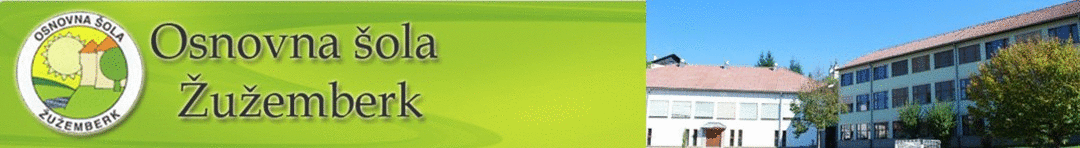 Žužemberk leži na obeh straneh reke Krke, ob križišču cest Ivančna Gorica-Črnomelj in Novo mesto ter Trebnje-Dvor-Kočevje. Je prestolnica Suhe krajine.Osnovna šola Žužemberk je javni vzgojno-izobraževalni zavod, ki vključuje centralno šolo Žužemberk, podružnice Ajdovec, Dvor in Šmihel ter Vrtec.V šolskem letu 2016/17 jo obiskuje 369 šoloobveznih otrok in 200 predšolskih. Zanje skrbi 87 delavcev zavoda.Dolgoročne prednostne naloge:* spodbujanje vsestranskega razvoja telesnih in duševnih sposobnosti otrok;* kvalitetno in konkurenčno znanje vseh učencev in poti do znanja; * vzgoja osebnosti in kolektiva;* odpiranje šole, vrtca v kraj in širši prostor.Kratkoročni cilji v šolskem letu 2016/2017:Osveščanje učencev o pasteh interneta (delavnice za učence).Gibalne dejavnosti.Ločevanje odpadkov, higiena prostorov ter umivanje rok.Vzgoja za vrednote – poštenje in načrtno spoznavanje bontona.Strpnost med sošolci (ničelna toleranca do psihičnega in fizičnega obračunavanja). 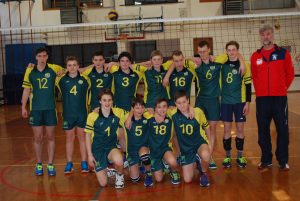 PODATKI O EKIPIPODATKI O VODJI EKIPEIme in priimek: BOJAN BRULECe-pošta: bojan.brulec@guest.arnes.siPODATKI O TEKMOVALCIHIme in priimek					Letnica rojstva1. HROVAT BLAŽ				20022. LEGAN JURE				20043. LONGAR GAŠPER				20044. PEČJAK URBAN				20035. PUCELJ JERNEJ				20036. SODIN JURE 				20027. SUHADOLNIK NEJC				20048. ŠPEC ALJAŽ					20029. ŠTOR TILEN					200210. TRAVNIK MOHOR				200411. TRAVNIK TONI				200212. ZUPANČIČ BLAŽ				2003KONČNI REZULTATI TEKMOVANJAREZULTATI TEKMOVANJAKONČNI VRSTNI REDEKIPA 1EKIPA 2SETITOČKEOŠ KOSTANJEVICA NA KRKIOŠ OREHEK KRANJ2:0OŠ KOSTANJEVICA NA KRKIOŠ ŽUŽEMBERK0:212:25,12:25OŠ ŽUŽEMBERKOŠ OREHEK KRANJ2:0UVRSTITEVEKIPAZMAGESETITOČKE1. MESTOOŠ ŽUŽEMBERK24:042. MESTOOŠ KOSTANJEVICA NA KRKI12:223. MESTOOŠ OREHEK KRANJ00:40